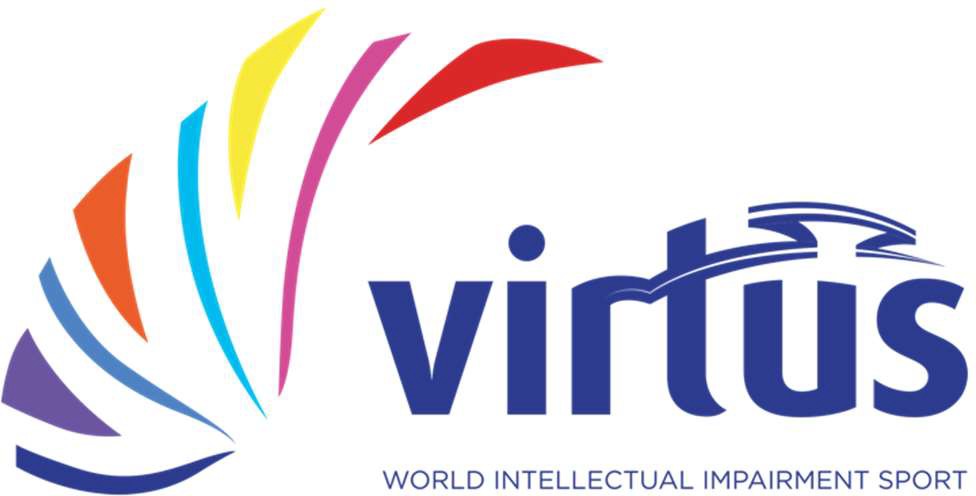 EVENT　　　　　　★記録を出した種目を入力Male	or	Female	★性別を選択（□をクリックし、☒の表記となれば選択完了）Record Claimed 	★申請記録を入力World	or	Regional　　　　★Worldを選択（□をクリックし、☒の表記となれば選択完了）For relay events, the full names of all team members are, in order of running　★個人の種目の場合も【１】に記入Date of Birth（誕生日－日/月/年）	Competitor’s Country （出身国）Name of Stadium（競技場名）Date of Meeting（記録樹立日）	Time of Event （競技開始時刻）Town（開催都市名）	Country（開催国名）RESULT OF RACE　★リザルトThe names of the first three competitors and their times were as follows: ★上位3着の選手氏名と記録を入力a) 氏名　記録　（風力）b)c)TIMEKEEPERS – HAND TIMING　★手動で記録を測定した場合のみ入力　　（ロードの場合不要）I, the undersigned official timekeeper of the event mentioned on this form, do hereby certify that the time set opposite my signature was the exact time recorded by my watch used by me has been certified and approved by my National Association.⇒私は、本書式に記載された大会の公式記録計測員であり、私の署名の左に記載されたタイ ムは、私が使用した時計によって記録された正確なタイムであり、所属する国内協会によって認定され、 承認されていることをここに証明します。★計時員のサイン↓CHIEF TIMEKEEPER　I confirm that the above Timekeepers exhibited their watches to me and that the time were as stated. Chief Timekeeper / referee⇒私は、上記のタイムキーパーが時計を私に提示し、時刻がその通りであったことを確認する。主任・計時員Signature 	（直筆サイン）	NAME（名前ローマ字）  (BLOCK CAPITALS)ELECTRICAL TIMING　★電気計時の場合のみ入力（写真判定）　　（ロードの場合不要）The time recorded was（記録）and this was the official time  Yes  No ★公式タイムである⇒Yesを選択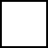 Name of Chief Photo-Finish Judge：（写真判定主任 名前ローマ字）Signature 	（直筆サイン）A photo-finish print must be included with this Application　★判定写真必要 別途提出してください。WIND GAUGE　★風力Wind speed in the direction of running（風力 例：＋○○）Name of Operator : （風力計測員 名前ローマ字）Signature 	（直筆サイン）　　　　　※チーフではない。実際に測った計測員の名前、サインを記入TRACK SURVEYOR　★トラック検定員　　　※技術総務のサインをお願いします。（ロードの場合は不要）I hereby certify that I have measured the course over which this event was held. The exact distance or length of lap was:⇒私は、本大会が開催されたコースを計測したことを証明します。正確な距離またはラップの長さは以下の通りです。METRES	CM’s	YARD’s	FEET	INCHES	MILThe maximum allowance for inclination did not exceed 1:100 laterally and 1:1000 in the running direction:⇒傾斜の最大許容範囲は、横方向で1:100、走行方向で1:1000を超えない：GUARANTEE BY REFEREE　★審判長Name of Referee（審判長氏名ローマ字）	Date（日付） Signature 	（直筆サイン）THE FOLLOWING MUST BE ENCLOSED WITH THIS APPLICATION　★下記のものをPDFで送付してください。A programme of the meeting and a copy of the Results Card. 　①要項とリザルトADDITIONAL INFORMATION DESIRED FOR HISTORICAL PURPOSES　★下記追加資料→用意できればご提出ください。Weather conditions⇒グランドコンディション / Press cuttings, if available⇒競技中の写真Type of track⇒トラックの種類 /	A photograph of the athlete⇒選手の写真Condition of track⇒トラックの状態 / Intermediate times ⇒中間タイム※入力はここまで。以下は事務局で入力するため空欄でOKです。RECOMMENDATION BY INAS MEMBER ORGANISATION　★INAS（Virtus）加盟団体　The undersigned INAS member organisation hereby certifies that it is satisfied with the accuracy of this application and recommends it for acceptance:⇒以下に署名したVirtus加盟団体は、本申請書の正確性に満足し、受理を推薦することをここに証明します：PRESIDENT / SECRETARY GENERAL:　★会長/事務局長　SIGNATURE（直筆サイン）	NAME (BLOCK CAPITALS)（氏名ローマ字）Name of Virtus member organisation：「Japan Para Athletics 」と入力（Virtus加盟団体名）★下記はVirtusが記入.......................................................................................................................................................... FOR VIRTUS USE ONLYDate Received: 	 Approved: Yes  No  If no give reason below. If not Approved give reason why.Signature: 	(Virtus Athletics Director)Full Name of Competitor（競技者氏名）Eligibility Number（Virtus登録番号）1234TIME（記録）NAME（名前ローマ字）SIGNATURE（直筆サイン）NAME OF SURVEYOR（検定員名）QUALIFICATION（資格）SIGNATURE （直筆サイン）